Integrazione al Regolamento d’istitutocon INDICAZIONI OPERATIVE PER LA prevenzione e contenimento del SARS-CoV-2ADDENDUMAd ulteriore integrazione del Regolamento d’IstitutoVISTO l’art.4 del decreto-legge 7 gennaio 2022 n.1 che aggiorna la disciplina per la gestione dei contatti dei casi d’infezione da SARS-COV-2 in ambito scolastico;VISTA la Circolare Ministeriale n. 11 del 8.01.2022;VISTA la Circolare del Ministero della Salute n. 60136 del 30.12.2021VISTA  la nota MI prot. n. 14 del 10.01.2022 relativa alle Scuole secondarie di I e II grado e dl sistema di istruzione e formazione professionale  - Verifiche da effettuare nelle classi in cui vi siano due casi di positività, ai sensi dell’art. 4, comma 1,lett. c), n.2 del D.L: n.1 del 7 gennaio 2022.In merito all’individuazione e al tracciamento dei casi positivi nella scuola secondaria di secondo grado, si riporta quanto segue: Attività didattica: in presenza, con l’obbligo di indossare dispositivi di protezione delle vie respiratorie di tipo FFP2 per almeno 10 giorni; la consumazione dei pasti a scuola è consentita solo se si riesce a mantenere una distanza interpersonale di almeno due metri;  Misura sanitaria: auto-sorveglianza. A) Per gli alunni che non abbiano concluso il ciclo vaccinale primario o che lo abbiano concluso da più di centoventi giorni (4 mesi), che siano guariti da più di centoventi giorni (4 mesi) e ai quali non sia stata somministrata la dose di richiamo, si prevede:  Attività didattica: è sospesa l’attività in presenza, si applica la didattica digitale integrata per la durata di dieci giorni;  Misura sanitaria: quarantena della durata di 10 giorni con test di uscita - tampone molecolare o antigenico - con risultato negativo. B) Per gli alunni che abbiano concluso il ciclo vaccinale primario, o che siano guariti, da meno di centoventi giorni (4 mesi) e per coloro ai quali sia stata successivamente somministrata la dose di richiamo, si prevede:  Attività didattica: in presenza con l’obbligo di indossare dispositivi di protezione delle vie respiratorie di tipo FFP2 per almeno 10 giorni; la consumazione dei pasti a scuola è consentita solo se si riesce a mantenere una distanza interpersonale di almeno due metri; Misura sanitaria: Auto-sorveglianza. Attenzione! I requisiti per poter frequentare in presenza, seppur in regime di auto – sorveglianza, devono essere dimostrati dall’alunno interessato. Pertanto, l’istituzione scolastica è abilitata a prendere conoscenza dello stato vaccinale degli studenti in questa fattispecie (cioè in presenza di due allievi positivi), consentendo di proseguire la didattica in presenza solamente per coloro che diano dimostrazione di aver concluso il ciclo vaccinale primario o di essere guariti da meno di 120 giorni (4 mesi) oppure di aver effettuato la dose di richiamo.A tal fine si effettueranno verifiche quotidiane per i dieci giorni successivi alla presa di conoscenza dei due casi di positività nella classe di appartenenza.Attività didattica: è sospesa l’attività in presenza, si applica la didattica a distanza per la durata  di dieci giorni; Misura sanitaria: si applica quanto previsto dalla Circolare del Ministero della Salute 0060136- 30/12/2021 per i contatti stretti (ad ALTO RISCHIO). rimane inalterata l’attuale misura della quarantena prevista nella durata di 10 giorni dall’ultima esposizione al caso, al termine del quale periodo risulti eseguito un test molecolare o antigenico con risultato negativo;la quarantena ha durata di 5 giorni, purché al termine di tale periodo risulti eseguito un test molecolare o antigenico con risultato negativo; non si applica la quarantena ed è fatto obbligo di indossare dispositivi di protezione delle vie respiratorie di tipo FFP2 per almeno 10 giorni dall’ultima esposizione al caso. Il periodo di Auto-sorveglianza termina al giorno 5. E’ prevista l’effettuazione di un test antigenico rapido o molecolare per la rilevazione dell’antigene Sars-Cov-2 alla prima comparsa dei sintomi e, se ancora sintomatici, al quinto giorno successivo alla data dell’ultimo contatto stretto con soggetti confermati positivi al Covid 19. Misura sanitaria: se il personale ha svolto attività in presenza nella classe del caso positivo per almeno 4 ore, anche non continuative, nelle 48 ore precedenti l’insorgenza del caso, si applica la misura sanitaria dell’auto-sorveglianza.Attività didattica : si svolgerà in presenza, con l’obbligo di indossare dispositivi di protezione delle vie respiratorie di tipo FFP2 per almeno 10 giorni. Misura sanitaria: se il personale ha svolto attività in presenza nella classe dei casi positivi per almeno 4 ore, anche non continuative, nelle 48 ore precedenti l’insorgenza del primo caso, si applica quanto previsto dalla Circolare del Ministero della Salute 0060136-30/12/2021-DGPRE- DGPRE-P per i contatti stretti (ad ALTO RISCHIO)Attività didattica:  si svolgerà in DDI per 10 giorni per chi:A. NON è VACCINATO B. E’ VACCINATO ma NON ha completato il ciclo primario (ha fatto solo la 1^ dose delle due previste) C. E’VACCINATO con ciclo primario completato da meno di 14 giorni si svolgerà in DDI per 5 giorni per chi:E’VACCINATO con ciclo vaccinale primario completato da oltre 120 giorni (4 mesi)si svolgerà in PRESENZA per chi è asintomatico:A.E’VACCINATO con richiamo (“booster”) B.E’VACCINATO con ciclo vaccinale primario completato nei 120 giorni (4 mesi) precedenti al contatto C. E’ GUARITO da COVID nei 120 giorni (4 mesi) precedenti al contatto.Misura sanitaria: se il personale ha svolto attività in presenza nella classe dei casi positivi per almeno 4 ore, anche non continuative, nelle 48 ore precedenti l’insorgenza del primo caso. In questa fattispecie, si applica quanto previsto dalla Circolare del Ministero della Salute 0060136-30/12/2021-DGPRE- DGPRE-P per i contatti stretti (ad ALTO RISCHIO). Attività didattica: è sospesa , si applica la didattica a distanza per la durata  di dieci giorni;DISPOSIZIONI CONCLUSIVE DI CARATTERE GENERALE1.Il regime precauzionale dell’AUTO-SORVEGLIANZA prevede che:“E’ fatto obbligo di indossare dispositivi di protezione delle vie respiratorie di tipo FFP2 per almeno 10 giorni dall’ultima esposizione al caso. Il periodo di Auto-sorveglianza termina al giorno 5. E’ prevista l’effettuazione di un test antigenico rapido o molecolare per la rilevazione dell’antigene Sars-Cov-2 alla prima comparsa dei sintomi e, se ancora sintomatici, al quinto giorno successivo alla data dell’ultimo contatto stretto con soggetti confermati positivi al Covid 19.” (come previsto dalla   Circolare del Ministero della Salute 0060136- 30/12/2021)Si raccomanda di non consumare pasti a scuola se non è garantita la distanza interpersonale di almeno due metri TRACCIAMENTO DELLA POPOLAZIONE SCOLASTICA Fino al 28 febbraio 2022, per la popolazione scolastica delle scuole secondarie di secondo grado, in regime di auto – sorveglianza, è possibile effettuare gratuitamente i test antigenici rapidi (T5) sia presso le farmacie sia presso le strutture sanitarie autorizzate. Per questo occorre la prescrizione medica di competenza del medico di medicina generale o del pediatra di libera scelta. ALUNNIFrequentanti la stessa classe del caso positivo1) Qualora ricorra la presenza di un caso di positività nella classe, vengono disposte le seguenti misure: 2) Qualora ricorra la presenza di due casi di positività nella classe, vengono disposte le seguenti misure:3) Qualora ricorra la presenza di tre casi di positività nella classe, vengono disposte le seguenti misure:1) Soggetti non vaccinati o che non abbiano completato il ciclo vaccinale primario (i.e. abbiano ricevuto una sola dose di vaccino delle due previste) o che abbiano completato il ciclo vaccinale primario da meno di 14 giorni: 2) Soggetti che abbiano completato il ciclo vaccinale primario da più di 120 giorni, e che abbiano tuttora in corso di validità il green pass, se asintomatici:3) Soggetti asintomatici che: - abbiano ricevuto la dose booster, oppure - abbiano completato il ciclo vaccinale primario nei 120 giorni precedenti, oppure - siano guariti da infezione da SARS-CoV-2 nei 120 giorni precedenti, PERSONALE SCOLASTICO(anche esterno alla scuola)1) Qualora ricorra la presenza di un caso di positività nella classe, vengono disposte le seguenti misure: 2) Qualora ricorra la presenza di due casi di positività nella classe, vengono disposte le seguenti misure:3) Qualora ricorra la presenza di tre casi di positività nella classe, vengono disposte le seguenti misure: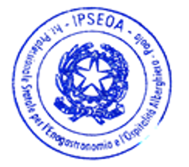 IL DIRIGENTE SCOLASTICOElena CUPELLO